Pracovný list č. 3: Veľká grécka kolonizácia-8. – 6. stor. pnl.-materské mesto (metropolis) – grécke osady-cieľ:zakladanie miest pre vysťahovalcov nešlo o drancovanie územiarozširovanie gréckej kultúry (pojem helénizmus)-dôvody:získanie poľnohospodárskej pôdypreľudnenieriešenie politických problémov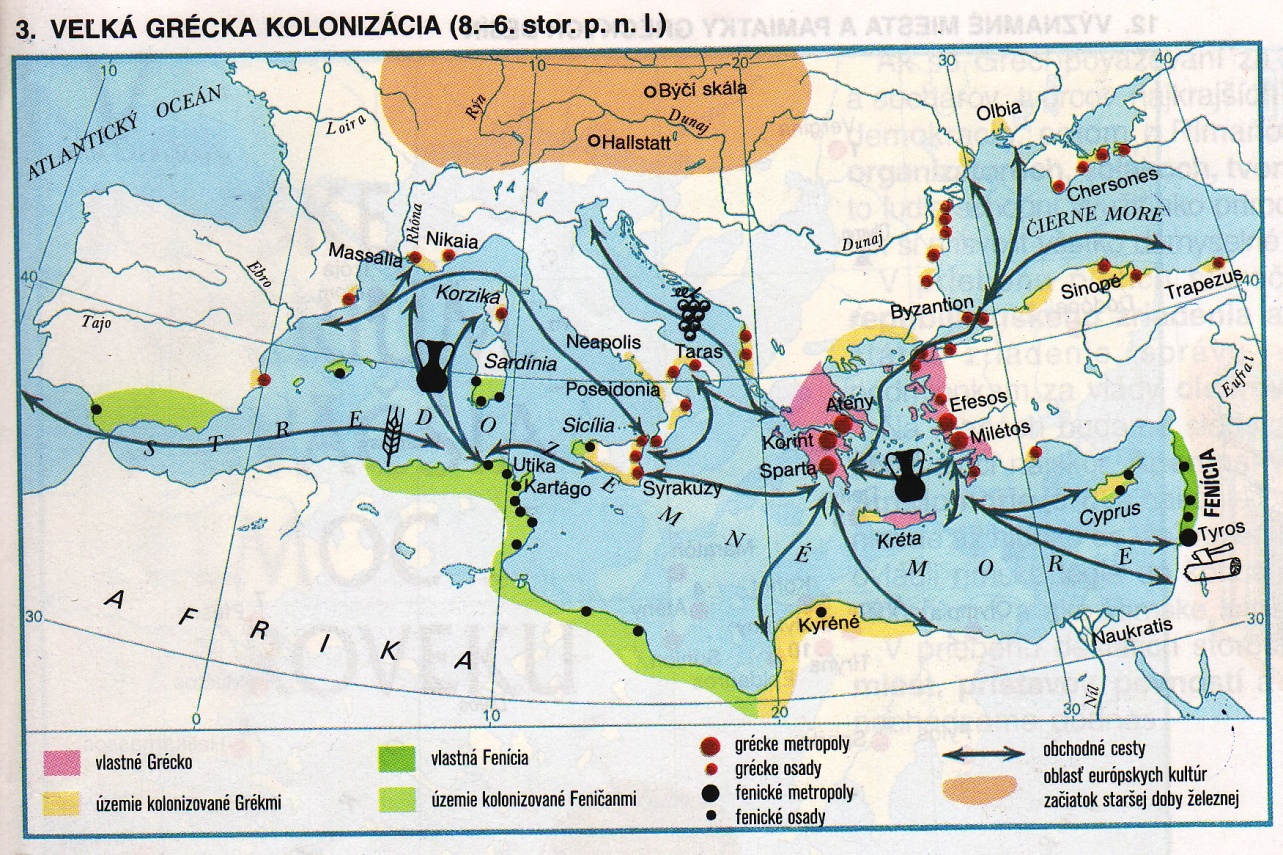 Identifikuj smery kolonizácieABCDEFMenuj dve metropoly a dve osady!Uveď meno metropoly!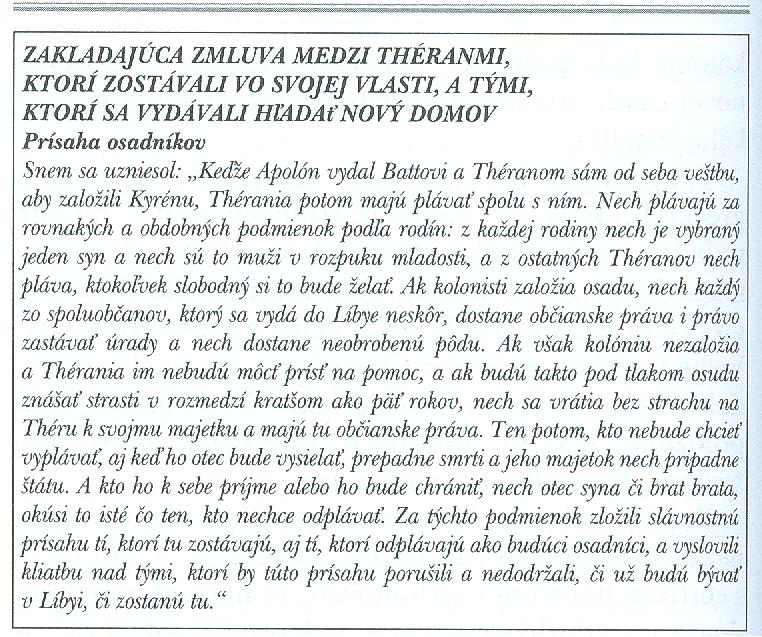 Uveď meno osady!Popíš pravidlá kolonizácie!